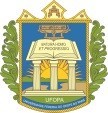 Universidade Federal do Oeste Do ParáPró-Reitoria de Ensino de Graduação EDITAL Nº 04/2021 – PROEN, de 26 de AGOSTO de 2021Anexo 2- MODELO DE CARTA DE INTERESSE AO PROGRAMA DE MONITORIA –  A SER PREENCHIDA PELO CANDIDATO(MÁXIMO DE PÁGINAS ATÉ DUAS)NOME COMPLETO: NOME COMPLETO: NOME DO PROJETO ESCOLHIDO PARA CONCORRER À VAGA DE BOLSA DE MONITORIA: NOME DO PROJETO ESCOLHIDO PARA CONCORRER À VAGA DE BOLSA DE MONITORIA: CritériosCandidato deve escrever conforme os itens abaixoESPAÇO PARA CANDIDATO REALIZAR A ESCRITA CONFORME OS CRITÉRIOS DE PONTUAÇÃO DO EDITAL.( CASO APROVADO, DEVERÁ COMPROVAR A EXPERIÊNCIA ACADÊMICA/CURRÍCULO, CONFORME INFORMADO NESTA CARTA) Atendimento ao envio da Carta e descrição de informações solicitadas no modelo do edital, com dados de currículo e redação de manifestação de interesse. (Até 1,0 ponto) Exemplo.: Tenho interesse em participar como monitor/a no Projeto xxx, considerando xxx – demonstrar, justificar suas razões/motivos em participar no projeto/bolsa.Experiência acadêmica em programas/projetos de ensino, pesquisa e extensão (1,0 por experiência) em qualquer área. Máximo 3.0 pontosExemplo: Tenho experiência acadêmica em xxxx, ano, programa, projeto xxxxx, conte sobre a experência acadêmica xxxxxCursos/experiências na área de informática e recursos digitais, edição de vídeos/fotos/áudios, ou afins (0,2 por evento) Máximo 1.0 pontoExemplo: Participei de cursos xxx, ano/ch/ Instituição que ofertou xxxExperiência com monitoria ((0, 5 por disciplina/laboratório/projeto integrado) Máximo 1.0 pontoExemplo: Tive oportunidade de participar como xxxxxApresentar propostas/sugestões de acompanhamento aos discentes a serem monitorados e desenvolvimento de atividades voltadas para iniciação à docência, educação e tecnologia/inovação, educação básica e desenvolvimento de projetos educacionais/afins. Máximo 1.5 pontosExemplo: Apresento como sugestões para facilitação do processo de ensino-aprendizagem voltadas para o acompanhamento aos discentes a serem monitorados xxxxxxxxxxxxxxxxxx e desenvolvimento de atividades xxxxxxParticipação em eventos acadêmicos/científicos e/ou cursos em qualquer área ou como ministrante/palestrante/facilitador/organizador         em eventos acadêmicos/ científicos em qualquer área (0,5 por evento) Máximo 1.5pontosExemplo: Participei de eventos voltados para xxxxx – descrever cursos, ano, quem organizou o curso, etc xxxResumo expandido ou simples em qualquer área (0,5 por resumo) Máximo 1.0 pontoResumos aprovados e publicados xxxxx, ano e local de publicação/IES/evento/revista xxxx